Mr./Mrs. ___________________________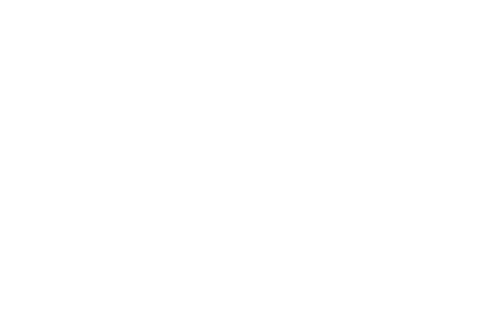 Address:Contact:Email:SUBJECT: Apology for Misbehavior Respected Sir/Madam,Please allow me to apologize for what I Please allow me to apologize for what I behave on ___________________. My behavior was extremely inappropriate, immature, and lacked the respect that you deserved. It was a disruption and distracted others from doing their job.It was embarrassing, but I learned that nobody appreciated my poor behavior. In the future, I have every intention of curbing my thoughtless actions and learn to adjust my behavior befitting the environment and situation.  Again, I am sorry for my actions and I hope that we can put this matter behind us. I look forward to work again with you and hope to see you soon in our shop/office. If you have any thoughts in this, please feel free to share. You may contact me at your convenience at my personal Email address: __________________ and Cell: ______________________.Sincerely,Your NameJob Title,Organization:Contact: